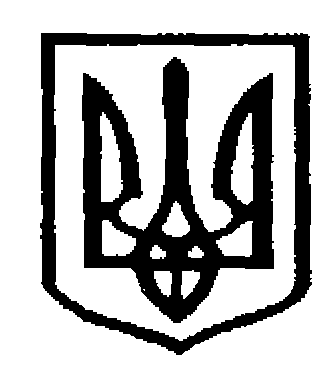 У К Р А Ї Н АЧернівецька міська радаУ П Р А В Л I Н Н Я   О С В I Т Ивул. Героїв Майдану, 176, м.Чернівці, 58029 тел./факс (0372) 53-30-87,  E-mail: osvitacv@gmail.com  Код ЄДРПОУ №02147345Про проведення  ІІІ етапуВсеукраїнських олімпіад з навчальних предметіву 2021/2022 навчальному році                     Управління освіти Чернівецької міської ради надсилає для використання в роботі наказ Департаменту освіти і науки Чернівецької обласної державної адміністрації від 20.12.2021 року № 405 «Про проведення ІІІ етапу Всеукраїнських учнівських олімпіад з навчальних предметів у 2021/2022 навчальному році», що додається.       Просимо довести інформацію до відома педагогічних працівників з метою  використання у подальшій роботі.Начальник управління освітиЧернівецької міської ради                                                            Ірина ТКАЧУККосован, 53-61-59    05.01.2022 р.  № 01-31/9      Керівникам закладівзагальної середньої  освіти         